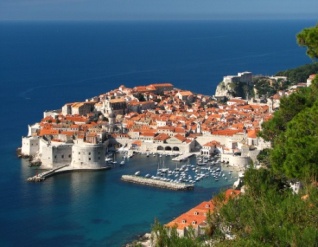 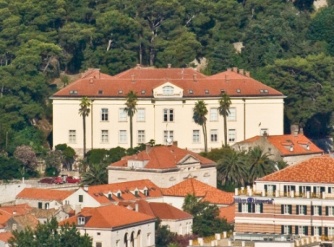 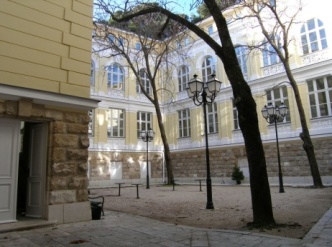 (source: CAAS brochure)First call!Dear Colleagues, It is our privilege and honor to cordially invite you to join us at  4. Congress of Croatian Physiological Society and  2. Regional Congress of the Physiological Societies 21-24 September, 2017, Dubrovnik, CroatiaVenue: Local Organizing Board – member of the Steering committee of Croatian Physiological Society
Ines Mrakovčić-Šutić, Faculty of Medicine RijekaAida Salihagić-Kadić. Faculty of Medicine ZagrebŽeljko Dujić, Faculty of Medicine SplitInes Drenjančević, Faculty of Medicine OsijekAleksandra Dugandžić, Faculty of Medicine ZagrebMirko Hadžija. Institute Rudjer Boskovic, ZagrebIvana Jukić, Faculty of Medicine OsijekMartina Mihalj, Faculty of Medicine OsijekVlasta Brunsko, CAAS, Dubrovnik
International Scientific Board:Helena Lenasi, Ljubljana, SloveniaShane A. Phillips, Chicago, USACarlo Reggiani, Padova, ItalyJulian H. Lombard, Milwaukee, USANandu Goswami, Graz, AustriaOtto Barak, Novi Sad, SrbiaPeter Nemeth, Pecs, HungaryGiuliano Ciarimboli, Munster, GermanyCo-organizers and participating societiesAustrian Physiological SocietySlovenian Physiological Society 
TBAFaculty of Medicine Osijek, University of OsijekLanguageThe official language of the Conference is English. No translation will be provided.Registration fees:
seniors - 170 EUR; PhD students, young researchers < 35 years, or up to 5 years of obtaining  PhD degree - 100 EUR.Accompanying person – 50 EURRegistration fee covers:• Opening session and welcome reception• Participation in all sessions• Program and conference book• Coffee and refreshments on the conference days• Conference dinnerThe accompanying person fee includes:• Opening session and welcome reception• Conference dinnerAbstract submission deadline: 28th of June 2017 (online submission will be opened soon)Information on abstract acceptance: 15th of July, 2017Web page of the meeting:http://hdf.mef.hr/index.php?option=com_content&task=blogcategory&id=75&Itemid=93FB:  https://www.facebook.com/events/598723693661351/All correspondence should be sent to: ines.mrakovcic.sutic@medri.uniri.hr (mobile phone: 0038598546579) (alternatively: ines.drenjancevic@mefos.hr (mobile phone 00385-91-224-1406))Topics:Cell physiologyEnvironmental and exercise physiologyClinical physiologyPhysiology of aging….Tentative ProgramSeptember 21, 2017/ThursdayArrival date 13.00 – 19.00 Registration18.00 Opening Ceremony,Key Note Lectures19:00 Welcome partySeptember 22, 2017 / Friday08.00 – 18.00 Registration09.00 – 12.00 Scientific Program12.00 – 13.00 Lunch13.00 – 16.00 City of Dubrovnik Tour (organized with a guide)16:00-19:00 Scientific programFree evening, social programSeptember 23, 2013 / Saturday08.00 – 18.00 Registration09.00 – 15.00 Scientific Program19.30 Excursion to Ston and Conference DinnerSeptember 24, 2017 / Sunday08.00 – 13.00 Scientific Program – Young scientists13.00 – 14.00 Closing remarksAccommodation:TBA at the conference websiteWe would like that this symposium become opportunity for the members of regional physiological societies to communicate their research and to establish new collaborations.You are warmly welcomed and we are looking forward seeing you in Dubrovnik at this fruitful scientific event but also at cultural and social activities!For the Organizing BoardProf Ines DrenjančevićPresident of CPSProf Ines Mrakovčić-ŠutićVice-president of CPS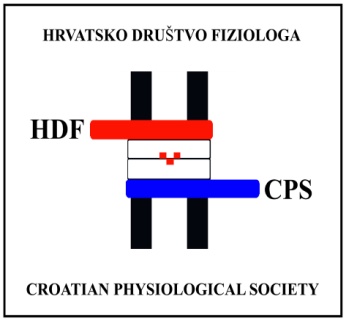 HRVATSKO DRUŠTVO FIZIOLOGA Zavod za fiziologiju i radiobiologiju Veterinarski fakultet Sveučilišta u Zagrebu tel: 01/2390-170; Heinzelova 55, 10000 Zagrebcontact: ines.drenjancevic@mefos.hr Ines Drenjančević CENTRE FOR ADVANCED ACADEMIC STUDIES (CAAS) IN DUBROVNIK
UNIVERSITY OF ZAGREBDon Frana Bulica 4, 20000 Dubrovnik, CroatiaPhone +385 20 326 300; Fax. +385 20 326 390;  E-mail: office@caas.unizg.hr; Web site: www.caas.unizg.hr